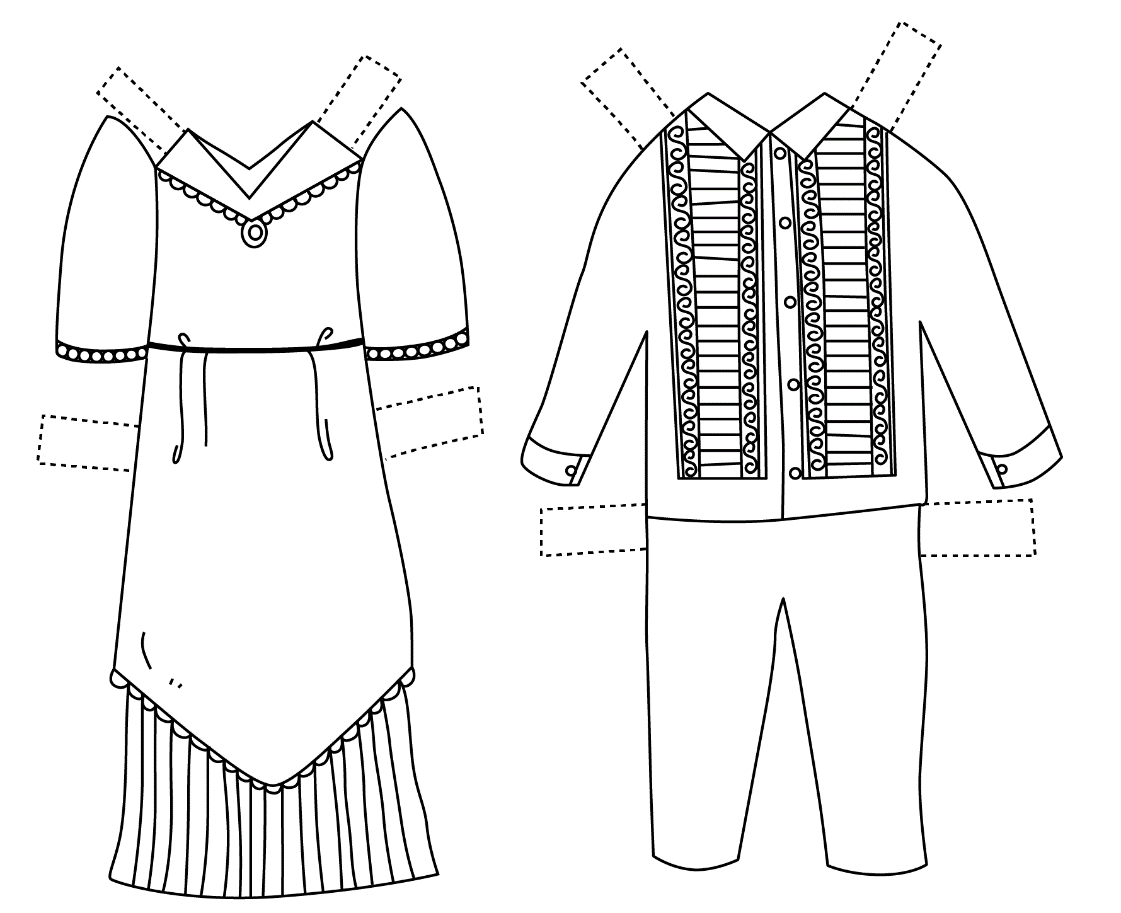                                                              Mona’s Baro’t Saya                Tonyo’s Barong